Born To Be WildMars Bonfire 1968 (recorded by Steppenwolf)or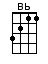 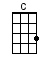 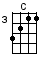 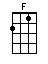 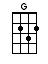 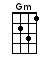 INTRO:  / 1 2 3 4 / [Gm] / [Gm] / [Gm] / [Gm] / [Gm] / [Gm] / [Gm] / [Gm] /[Gm] Get your motor runnin' [Gm][Gm] Head out on the highway [Gm][Gm] Lookin' for adventure [Gm]In what-[Gm]ever comes our way [Gm][Bb] Yeah [C] darlin' gonna [G] make it happen[Bb] Take the [C] world in a [G] love embrace[Bb] Fire [C] all of your [G] guns at once and [Bb] Ex-[C]plode into [G] space[Gm] I like smoke and lightnin' [Gm][Gm] Heavy metal thunder [Gm][Gm] Wrestlin' with the wind [Gm]And the [Gm] feelin' that I'm under [Gm][Bb] Yeah [C] darlin' gonna [G] make it happen[Bb] Take the [C] world in a [G] love embrace[Bb] Fire [C] all of the [G] guns at once and[Bb] Ex-[C]plode into [G] spaceLike a [G] true nature's child, we were [Bb] born, born to be wildWe could [C] climb so high [Bb] I never wanna [G] die 2 3 4 / 1 2 3 4 /[G] Born to be [F] wild / [G] / [F] /[G] Born to be [F] wild / [G] / [F] /[Gm] Get your motor runnin' [Gm][Gm] Head out on the highway [Gm][Gm] Lookin' for adventure [Gm]In what-[Gm]ever comes our way [Gm][Bb] Yeah [C] darlin' gonna [G] make it happen[Bb] Take the [C] world in a [G] love embrace[Bb] Fire [C] all of your [G] guns at once and[Bb] Ex-[C]plode into [G] spaceLike a [G] true nature's child we were [Bb] born, born to be wildWe could [C] climb so high [Bb] I never wanna [G] die 2 3 4 / 1 2 3 4 /[G] Born to be [F] wild / [G] / [F] /[G] Born to be [F] wild / [G] / [F] / [G]www.bytownukulele.ca